проект решения Собрания депутатов Покровского сельского поселения«О бюджете Покровского сельского поселения Неклиновского района на 2016 год» Проект решения Собрания депутатов Покровского сельского поселения «О бюджете Покровского  сельского поселения Неклиновского района  на 2016 год»  подготовлен на основе прогноза социально-экономического развития Покровского сельского поселения на 2016-2018 годы, утвержденного постановлением Администрации Покровского сельского поселения  от 1 июня 2015 года № 57, основных направлений бюджетной и налоговой политики Покровского сельского поселения на 2016-2018 годы, утвержденных постановлением Администрации Покровского сельского поселения  от 20ноября 2015 года № 105.Основной целью бюджетной политики Покровского сельского поселения является обеспечение устойчивости бюджета Покровского сельского поселения, выполнение принятых обязательств перед гражданами, реализация задач  по сохранению и достижению позитивных результатов развития Покровского сельского поселения. Одной из важнейших задач остается соблюдение взвешенной долговой политики, направленной на ограничение размера государственного долга Покровского сельского поселения и дефицита  бюджета поселения. В соответствии с новыми макроэкономическими условиями развития экономики Российской Федерации по аналогии с федеральными подходами параметры  бюджета поселения рассчитаны на основе «консервативного» варианта прогноза социально-экономического развития, что позволит обеспечить надлежащую точность бюджетного планирования и позволит минимизировать бюджетные риски.Проект подготовлен с учетом положений решения Собрания депутатов Покровского сельского поселения от 16 ноября 2015 года №103 «Об особенностях регулирования бюджетных правоотношений в Покровском сельском поселении в 2015 и 2016 годах», устанавливающего особый порядок составления и утверждения проекта  бюджета поселения и прогнозного плана (программы) приватизации муниципальнного имущества на 2016 год. В соответствии с областным и федеральным законодательством формирование бюджета осуществлено на один очередной 2016 год и приостановлено применение положений нормативных правовых актов Покровского сельского поселения, касающихся формирования, исполнения бюджета на плановый период, а также уточнены сроки внесения проекта  бюджета поселения на 2016 год в  Собрание депутатов Покровского сельского поселения и материалов и документов, предоставляемых одновременно.  Параметры  бюджета поселения разработаны с учетом Областных законов от 10 мая 2012 года № 843-ЗС «О региональных налогах и некоторых вопросах налогообложения в Ростовской области» и от 22 октября 2005 года № 380-ЗС «О межбюджетных отношениях органов государственной власти и органов местного самоуправления в Неклиновском районе», федеральных и областных нормативных правовых актов, устанавливающих расходные обязательства.Проект бюджета сформирован посредством реализации программного подхода к управлению бюджетными расходами на основе 10 муниципальных программ поселения, а также с учетом проектов изменений в указанные муниципальные программы. Основные направления бюджетной и налоговой политики, прогноз социально-экономического развития Покровского сельского поселения на 2016-2018 годы, паспорта муниципальных программ Покровского сельского поселения представлены в составе документов и материалов, вносимых одновременно с проектом решения Собрания депутатов Покровского сельского поселения « О бюджете  Покровского сельского поселения Неклиновского района на 2016год».В числе приоритетных направлений бюджетной политики по-прежнему сохраняются увеличение собственной доходной базы, обеспечение расходов по принятым обязательствам, эффективное использование бюджетных средств.Особое внимание в сфере расходов будет уделено решению социальных проблем, предоставлению качественных муниципальных услуг населению поселения, поддержке отраслей экономики в целях решения приоритетных задач социально-экономического развития Покровского сельского поселения.В условиях новой экономической реальности предлагается ответственный подход к бюджетной политике в части ограничения бюджетных расходов. Эффективное использование бюджетных средств потребует смещения акцента на оценку обоснованности решений.Проект сформирован исходя из необходимости сосредоточения ресурсов на поддержке наиболее уязвимых слоев населения, развитии негосударственного сектора экономики.Достижение целей социально-экономического развития Покровского сельского поселения  будет обеспечиваться путем реализации муниципальных программ Покровского сельского поселения.В предстоящем году будет проведена полная адаптация бюджета к новым экономическим условиям. Будущий бюджет должен стать одновременно и «бюджетом роста» и «бюджетом ответственности».Бюджетная политика в сфере межбюджетных отношений будет направлена на обеспечение стабильности финансовых взаимоотношений  местного бюджетом, обеспечение сбалансированности бюджета муниципальных образования,  повышение эффективности  использования бюджетных средств.Общий объем межбюджетных трансфертов  составит в 2016 году 0,2 тыс. рублей.Расходы на содержание аппарата управления отражены по 11 из 14 разделов бюджетной классификации расходов. Численность работников органа местного самоуправления  при расчете установлена в количестве 21 единиц, в том числе муниципальных служащих и лиц, замещающих муниципальные должности в количестве 13 единиц, обслуживающего и технического персонала  в количестве 8 единиц.Повышению эффективности управления бюджетными ресурсами будут способствовать меры по обеспечению открытости и прозрачности бюджета.II. Основные характеристики проекта бюджета Покровского сельского поселения на 2016 год Основные параметры проекта решения Собрания депутатов Покровского сельского поселения «О бюджете  Покровского сельского поселения Неклиновского  района на 2016 год» предлагаются  в соответствии с нижеприведенной таблицей.  тыс. рублейОдной из важнейших задач является обеспечение прочности бюджета в сложившихся современных условиях. При обсуждении проекта федерального бюджета на 2016 год на парламентских слушаниях в Совете Федерации Федерального Собрания Российской Федерации отмечено, что учитывая непростые внутриэкономические и внешнеполитические условия, необходимо провести адаптацию бюджетной системы к новым экономическим реалиям.В связи с этим при планировании  бюджета поселения учтены основные подходы формирования расходной части, которые обозначены ниже в настоящей пояснительной записке, с учетом оптимизации бюджетных расходов и повышения эффективности использования финансовых ресурсов. В целях сопоставимости бюджетных данных анализ осуществляется в сравнении с показателями первоначально утвержденного бюджета на 2015 год Решением Собрания депутатов Покровского сельского поселения от 24 декабря 2014 года № 75. Это обусловлено тем, что доходная и расходная часть бюджета в течение финансового года уточняется на сумму дополнительно поступающих  районных межбюджетных трансфертов, распределяемых в процессе исполнения  бюджета района. Основные показатели проекта бюджета поселения по доходам и расходам представлены в приложении 1 к настоящей пояснительной записке.Основные характеристики доходной части Покровского сельского поселенияна 2016 годДоходы бюджета поселения на 2016 год предлагаются к I чтению в общей сумме 26339,7 тыс. рублей. Увеличение доходных источников по сравнению с первоначально утвержденным бюджетом 2015 года составит 1497,1тыс. рублей или на 6,0 процента, что полностью обеспечено ростом собственных доходных источников. Собственные налоговые и неналоговые доходы  бюджета поселения прогнозируются в объеме 26339,5 тыс. рублей, что  составляет более 99,9 процента от общих доходов. По сравнению с первоначальным бюджетом 2015 года рост составит 1897,1 тыс. рублей или 7,8 процента.Основные параметры собственных налоговых и неналоговых доходов проекта решения Собрания депутатов «О бюджете Покровского сельского поселения Неклиновского района на 2016 год» характеризуются следующими данными:тыс.рублейДинамика собственных доходов представлена в следующей диаграмме: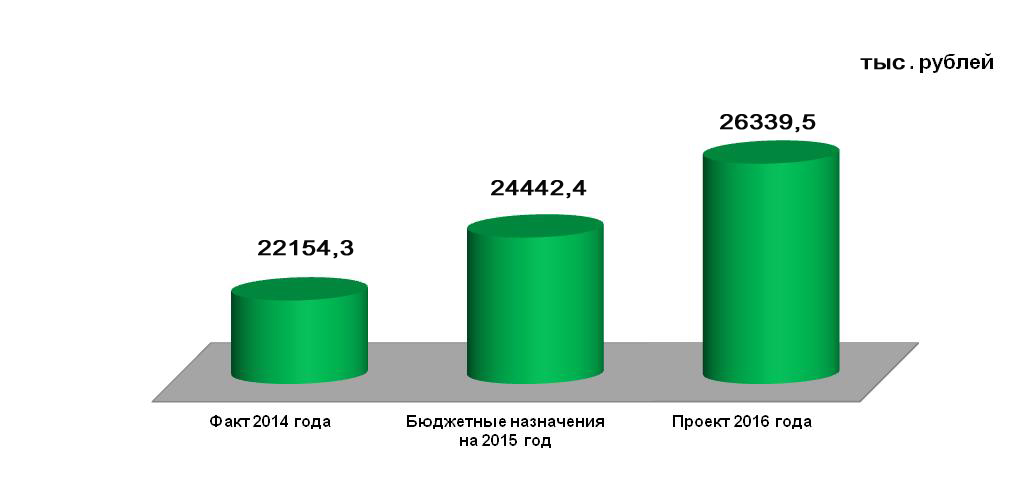 Общие подходы к формированию расходов  бюджета  поселенияна 2016 годВ 2016 году предлагается сдержанная политика в области расходов с учетом запланированных к поступлению доходных источников.Формирование расходов бюджета поселения на 2016 год осуществлялось на основе Методики расчета планового объема бюджетных ассигнований  бюджета поселения, что позволило обеспечить соответствие объема действующих расходных обязательств реальным доходным источникам и источникам финансирования дефицита бюджета, а также комплексный взвешенный подход при рассмотрении возможности принятия новых расходных обязательств. В целях создания условий для эффективного использования средств  бюджета поселения и мобилизации ресурсов продолжится применение сбалансированных мер, сдерживающих рост дефицита бюджетных расходов:оптимизация и переформатирование бюджетных расходов с учетом необходимости исполнения приоритетных направлений;повышение эффективности процедур проведения муниципальных закупок;оптимизация расходов бюджета поселения, направляемых муниципальным бюджетным и автономным учреждениям поселения в форме субсидий на оказание муниципальных услуг (выполнение работ), за счет привлечения альтернативных источников финансирования;активное привлечение внебюджетных ресурсов, в том числе для повышения оплаты труда отдельным категориям работников, поименованных в указах Президента Российской Федерации;планирование расходов на строительство, реконструкцию и капитальный ремонт по объектам муниципальной собственности только при наличии проектно-сметной документации с положительным заключением экспертизы;недопущение увеличения действующих и принятия новых расходных обязательств, необеспеченных финансовыми источниками.Показатели расходов  бюджета поселения на 2016 год сформированы с учетом следующих общих подходов (правил), приоритетов и особенностей:пропуск индексации расходов на оплату труда работников поселения и муниципальных учреждений, обслуживающего и технического персонала аппарата управления органов муниципальной власти;пропуск индексации расходов на оплату труда муниципальных служащих;сокращение расходов на 5 процентов в реальном выражении в соответствии с Посланием Президента Российской Федерации Федеральному Собранию от 04.12.2014 за исключением социально и законодательно защищенных статей (оплата труда с учетом начислений, меры социальной поддержки, страховой взнос на обязательное медицинское страхование неработающего населения, обслуживание муниципального долга поселения, резервный фонд Покровского сельского поселения).При формировании проекта главным распорядителем средств  бюджета поселения были принципиально и ответственно пересмотрены отраслевые приоритеты в рамках вышеизложенных общих бюджетных подходов и доведенных предельных показателей расходов  бюджета поселения. Таким образом, приоритетность конкретных задач позволит сократить риск «размывания ресурсов», обеспечив достижение основных задач и стратегических целей муниципальных программ поселения.Дефицит  бюджета поселения и источники его финансированияС учетом предложенных проектировок предлагается сбалансированный бюджет по доходам, расходам и источникам финансирования дефицита на 2016 год. Верхний предел муниципального внутреннего долга Покровского селького поселения предлагается к утверждению на 1 января 2016 года в сумме 0,0 тыс. рублей. III. Доходы бюджета поселения на 2016 годОсобенности формирования и основные характеристики налоговых и    неналоговых доходов  бюджета поселенияСобственные доходы  бюджета поселения в 2016 году прогнозируются в объеме 26339,5 тыс. рублей. По сравнению с первоначальным бюджетом 2015 года рост составит 1897,1 тыс. рублей или  7,8 процента. 	При формировании бюджета 2016 года учтены прогнозные значения налогооблагаемых баз, представленные:	- отделом экономики и торговли Администрации района - сумма доходов, подлежащих налогообложению для расчета налога на доходы физических лиц; 	- администрацией Покровского сельского поселения  - кадастровая  стоимость земель для расчета земельного налога, показатели для оценки льгот по категориям плательщиков земельного налога,  инвентаризационная стоимость строений для расчета налога на имущество физических лиц с учетом коэффициента-дефлятора;	- главными администраторами доходов бюджета поселения - сведения о прогнозируемом объеме штрафов в рамках осуществляемых ими полномочий.	Кроме того, расчеты основывались на следующих данных статистической, налоговой отчетности Межрайонной Инспекции  Федеральной налоговой службы России №1 по Ростовской области –  налоговая база организаций, индивидуальных предпринимателей и крестьянских (фермерских) хозяйств для расчета единого сельскохозяйственного налога.	Структура доходов  бюджета поселения в 2016 году останется прежней. Значительную часть составят налоговые доходы –    25961,5 тыс. рублей (98,6 процента). 	Основной объем налоговых доходов прогнозируется за счет налога на доходы физических лиц – 45,5 процента;  налогов на имущество – 40,8 процента; акцизов по подакцизным товарам (продукции), производимым на территории Российской Федерации — 11,7 процента; налогов на совокупный доход – 2,0 процента. 	В неналоговых доходах (1,4 процента общей суммы собственных доходов) наибольший удельный вес будут занимать доходы от использования имущества, находящегося в государственной и муниципальной собственности, – 84,9 процентов, а также поступления по штрафам, санкциям, возмещению ущерба – 15,1 процента.Особенности формирования и основные характеристикиналоговых и неналоговых доходов бюджета поселения Собственные доходы бюджета поселения в 2016 году прогнозируются в объеме 26339,5 тыс. рублей. По сравнению с первоначальным бюджетом 2015 года рост составит 1897,1 тыс. рублей или 7,8 процента.Параметры доходов  бюджета поселения приведены в приложении 2 к настоящей пояснительной записке.	В объеме собственных доходов  бюджета поселения наибольший удельный вес занимают налоговые доходы. В 2016 году в общем объеме налоговых доходов налог на доходы физических лиц занимает – 45,5 процента; акцизы по подакцизным товарам (продукции), производимым на территории Российской Федерации,-11,7   процента; земельный налог – 30,2 процента, налог на имущество физических лиц  –   10,6 процента, единый сельскохозяйственный налог–  2,0 процента:Расчет поступлений платежей налоговых и неналоговых доходов по основным доходным источникам на 2016 год, а такжебезвозмездных поступлений в  бюджет поселенияНалог на доходы физических лицОценка налогового потенциала по налогу на доходы физических лиц на 2016 год произведена исходя из прогнозируемой суммы доходов, подлежащих налогообложению, в сумме 908361,0 тыс. рублей, что на 3740,2 тыс. рублей, или на 0,4 процента ниже налогооблагаемой базы 2015 года. Прогноз доходов разработан на основании анализа сложившейся ситуации в экономике поселения и учитывает дальнейшее развитие предприятий поселения, наращивание ими объемов производства, реализацию инвестиционных проектов и создание новых рабочих мест, рост заработной платы.При расчете оценки налогового потенциала по налогу на доходы физических лиц применялись:- средняя репрезентативная налоговая ставка, рассчитанная исходя из фактически сложившихся налоговых баз по суммам доходов, подлежащих налогообложению, за три последних отчетных года по данным отдела экономики и торговли Администрации района; - коэффициент, учитывающий изменения законодательства о налогах и сборах и бюджетного законодательства, рассчитываемый Министерством финансов Ростовской области в соответствии с Областным законом Ростовской области от 22.10.2015 № 380-ЗС «О межбюджетных отношениях органов государственной власти и органов местного самоуправления в Ростовской области».Прогноз доходов, подлежащих налогообложению, учитывает проведение как индексации уровня оплаты труда, так и уменьшения налогооблагаемой базы на ряде предприятий поселения.Оценка налогового потенциала по налогу на доходы физических лиц в  бюджет поселения  в 2016 году рассчитана в сумме 11808,7 тыс. рублей.	Динамика поступлений налога на доходыфизических лиц в бюджет поселения(тыс. рублей)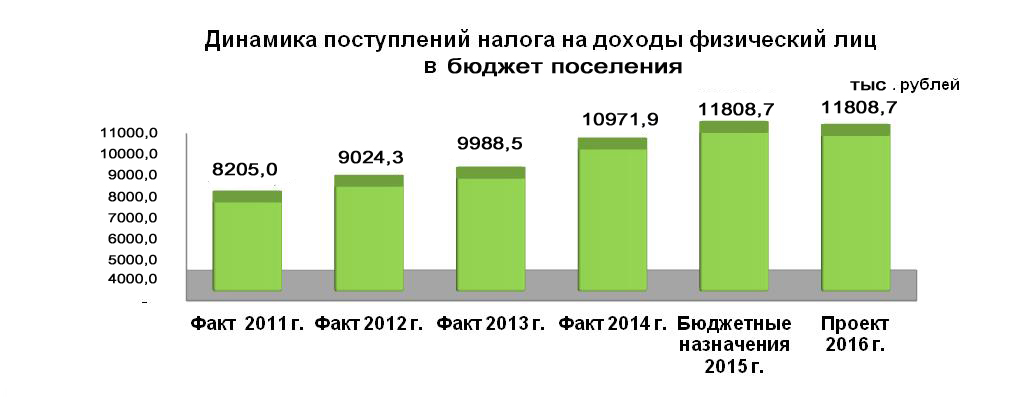 Акцизы по подакцизным товарам (продукции), производимымна территории Российской Федерации	Оценка налогового потенциала акцизов по подакцизным товарам (продукции), производимым на территории Российской Федерации, в бюджет поселения на 2016 год прогнозируется в сумме 3043,1 тыс. рублей. По сравнению с первоначальным бюджетом 2015 года увеличение составит 750,3 тыс. рублей или 32,7 процента. Налоговый потенциал по акцизам формируется Министерством финансов Ростовской	области в соответствии с Областным законом Ростовской области от 22.10.2015 № 380-ЗС «О межбюджетных отношениях органов государственной власти и органов местного самоуправления в Ростовской области» с учетом дифференцированных нормативов отчислений в местные бюджеты.		Прогноз доходов от уплаты акцизов на нефтепродукты на 2016 год формируется по доходам от уплаты акцизов на следующие виды доходов: -  дизельное топливо – 1060,8  тыс. рублей;-  моторные масла – 21,4  тыс. рублей;-  автомобильный бензин – 1960,9  тыс. рублей.Единый сельскохозяйственный налогОценка налогового потенциала на 2016 год по единому сельскохозяйственному налогу произведена исходя из оценки прогнозируемой налоговой базы по организациям и индивидуальным предпринимателям  по данным налоговой инспекции в сумме 17616,6 тыс. рублей. При расчете налогового потенциала по единому сельскохозяйственному налогу применялись:- фактически сложившаяся за три последних отчетных года средняя репрезентативная  налоговая ставка в размере 5,7900 процентов, по данным налоговой инспекции (приложение: расчет средней репрезентативной налоговой ставки);- коэффициент, учитывающий изменения законодательства о налогах и сборах и бюджетного законодательства, рассчитываемый Министерством финансов Ростовской области в соответствии с Областным законом Ростовской области от 22.10.2015 № 380-ЗС «О межбюджетных отношениях органов государственной власти и органов местного самоуправления в Ростовской области»;- норматив отчислений в бюджет поселения в размере 50,0 процентов.Оценка налогового потенциала по единому сельскохозяйственному налогу  в бюджет поселения в 2016 году рассчитана в сумме 510,0 тыс. рублей (134,6 процентов к плану 2015 года). Налог на имущество физических лицПри оценке налога на имущество физических лиц на очередной финансовый год и плановый период  учитываются следующие показатели: 1) суммарная инвентаризационная стоимость объектов налогообложения, принадлежащих физическим лицам на праве собственности, отдельной категории за отчетный финансовый год, и оценка суммарной инвентаризационной стоимости объектов  налогообложения, принадлежащих физическим лицам на праве собственности, отдельной категории на текущий финансовый год и очередной финансовый год, умноженные на коэффициент-дефлятор, по данным администрации поселения и Межрайонной Инспекции Федеральной налоговой службы России № 1 по Ростовской области;2) ставка налога на имущество физических лиц отдельной категории стоимости имущества в соответствии с Решением Собрания депутатов Покровского сельского поселения от 22 ноября 2013 года №40 «О налогах на имущество физических лиц». Применяемые ставки налога на имущество физических лиц, согласно Решения Собрания депутатов №40 от 22.11.2013г., составили: до 300 тыс. руб.- 0,1%, от 300 тыс. руб. -500 тыс. руб. - 0,3%, от 500 тыс. руб. -700 тыс. руб. - 0,4%, от 700 тыс. руб. -1000 тыс. руб. - 0,6%, свыше 1000 тыс. руб.- 1,0%;3) удельный показатель налога, подлежащего уплате в бюджет на основе отчета Межрайонной Инспекции Федеральной налоговой службы России №1 по Ростовской области  формы 5-МН «Отчет о налоговой базе и структуре начислений по местным налогам» за отчетный финансовый год;4)  коэффициент неинвентаризированных объектов налогообложения, принадлежащих физическим лицам на праве собственности, по данным министерства финансов Ростовской области;5) планируемый объем погашения недоимки прошлых лет учитывается в размере 100 процентов  по состоянию на 1 июня текущего финансового года, по данным Межрайонной Инспекции Федеральной налоговой службы России №1 по Ростовской области.Предварительно недоимка уменьшается на сумму:недоимки, невозможной к взысканию на основании документов службы судебных приставов о невозможности взыскания ввиду отсутствия имущества должника, на которое может быть наложено взыскание;недоимки, невозможной к взысканию в связи с отсутствием регистрации  должника по месту нахождения имущества.Оценка налогового потенциала налога на имущество физических лиц   в бюджет  Покровского сельского поселения в 2016 году рассчитана в сумме 2760,9 тыс. рублей или 129,0 процента к  бюджетным назначениям 2015 года.Земельный налогПри  оценки налогового потенциала по земельному налогу на очередной финансовый год  производится методом прямого счета с учетом следующих показателей:1) кадастровая стоимость всех облагаемых земельным налогом земельных участков отдельной категории земель, находящихся в собственности или постоянном (бессрочном) пользовании юридических лиц, по данным  Администрации Покровского сельского поселения;2) кадастровая стоимость всех облагаемых земельным налогом земельных участков  отдельной категории земель, находящихся в собственности, пожизненном наследуемом владении или постоянном (бессрочном) пользовании физических лиц и физических лиц, являющихся индивидуальными предпринимателями по данным Администрации Покровского сельского поселения;3) кадастровая стоимость  земельных участков  отдельной категории земель,  ограниченных в обороте в соответствии с законодательством Российской Федерации, предоставленных для обеспечения обороны, безопасности и таможенных нужд, по данным Администрации Покровского сельского поселения;4) количество налогоплательщиков, которым в соответствии со статьей 391 Налогового кодекса Российской Федерации производится уменьшение налоговой базы на не облагаемую налогом сумму в размере 10000 рублей, по оценке администрации Покровского сельского поселения и Межрайонной Инспекции Федеральной налоговой  службы России №1 по Ростовской области;5) ставка земельного налога по категориям земельных участков в соответствии со статьей 394 Налогового кодекса Российской Федерации;6) кадастровая стоимость  отдельной категории льготируемых земельных участков в соответствии со статьей 395 Налогового кодекса Российской Федерации, находящихся в собственности,  или постоянном (бессрочном) пользовании юридических лиц, по оценке администрации Покровского сельского поселения и  Межрайонной Инспекции Федеральной налоговой  службы России №1 по Ростовской области;7) кадастровая стоимость  земельных участков, находящихся в собственности, пожизненном наследуемом владении или постоянном (бессрочном) пользовании ветеранов и инвалидов Великой  Отечественной  войны, а также ветеранов и инвалидов боевых действий, граждан,  подвергшихся  воздействию  радиации вследствие  катастрофы  на  Чернобыльской АЭС и других радиационных аварий на атомных объектах гражданского  или военного назначения,  а также в результате испытаний, учений и иных работ, связанных с любыми видами  ядерных установок, включая   ядерное   оружие  и  космическую  технику, несовершеннолетних детей-сирот и детей, оставшихся без попечения родителей, в отношении имущества, перешедшего в их собственность в порядке наследования, инвалидов с детства, а также земельных участков, бесплатно приобретенных в собственность для индивидуального жилищного строительства гражданами Российской Федерации, имеющих трех и более несовершеннолетних детей по оценке  администраций Покровского сельского поселения и Межрайонной Инспекции Федеральной налоговой службы России №1 по Ростовской области;8) количество налогоплательщиков, относящихся к категории  Героев Социалистического Труда, полных кавалеров орденов Трудовой Славы и «За службу Родине в Вооруженных силах СССР», инвалидов1и 2 групп в соответствии со статьей 391  Налогового  кодекса Российской Федерации производится уменьшение налоговой базы на  не облагаемую  налогом  сумму  в размере  10000 рублей, по оценке администраций Покровского сельского поселения и Межрайонной Инспекции Федеральной налоговой службы России №1 по Ростовской области;9) планируемый объем погашения недоимки  прошлых  лет учитывается в размере 100 процентов  по состоянию  на 1 июня  текущего  финансового года, по данным  Межрайонной Инспекции Федеральной налоговой службы России №1 по Ростовской области. Предварительно недоимка уменьшается на сумму:недоимки ликвидированных организаций, документы на списание которой находятся в стадии оформления;текущей недоимки организаций, в отношении которых возбуждена процедура банкротства;недоимки, образовавшейся в результате списания денежных средств с расчетных счетов налогоплательщиков, но не зачисленных на счета по учету доходов в бюджет в силу отсутствия средств на корреспондентских счетах неплатежеспособных банков;недоимки, числящейся за отдельными налогоплательщиками, плательщиками сборов и налоговыми агентами, уплата и(или) взыскание которой оказались невозможными в силу причин экономического, социального или юридического характера, и признанной безнадежной к взысканию в установленном законодательством Российской Федерации порядке;недоимки отсутствующих должников (организаций, прекративших свою деятельность и не представляющих отчетность более одного года);недоимки, невозможной к взысканию на основании документов службы судебных приставов о невозможности взыскания ввиду отсутствия имущества должника, на которое может быть наложено взыскание.Планируемый объем погашения недоимки прошлых лет увеличивается на 10 процентов от суммы задолженности по налогам, приостановленной к взысканию в связи с наложением ареста на имущество недоимщиков, по данным Межрайонной Инспекции Федеральной налоговой службы России № 1 по Ростовской области.Оценка налогового потенциала по данному налогу в доход бюджета поселения прогнозируется на 2016 год в сумме 7838,8 тыс. рублей или 147,6 процентов к плану 2015 года.Неналоговые доходыДоходы от использования имущества, находящегося в государственной и муниципальной собственности Доходы от использования имущества, находящегося в государственной собственности, подлежащие зачислению в бюджет поселения, на 2016 год прогнозируются в сумме 320,9 тыс. рублей, или на уровне первоначально принятого бюджета 2015 года.В составе доходов на 2016год учтены следующие доходные источники:- доходы в виде прибыли, приходящейся на доли в уставных  (складочных) капиталах хозяйственных товариществ и обществ, или дивидендов по акциям, принадлежащим поселениям в сумме 0,1 тыс. рублей. Поступление дивидендов прогнозируется от ООО «Межмуниципальный Неклиновский водопровод»;- доходы от сдачи в аренду имущества, составляющего казну Покровского сельского поселения (за исключением земельных участков) в сумме 320,8 тыс. рублей;Штрафы, санкции, возмещение ущерба Оценка неналогового потенциала по штрафам, санкциям, возмещению ущерба в составе неналоговых доходов на 2016 год составляет по данным главных администраторов этих платежей  в бюджет поселения 57,1 тыс.рублей.Безвозмездные поступленияОбъем безвозмездных поступлений  бюджета Покровского сельского поселения запланирован  на 2016 год –0,2 тыс. рублей, Субвенции из областного бюджета предусмотрены на 2016 год в объеме 0,2 тыс. рублей, или на уровне первоначально принятого бюджета 2015 года.IV. Программная структура расходовбюджета поселения на 2016 годВ рамках формирования проекта бюджета Покровского сельского поселения на 2016 год главными распорядителями средств бюджета Покровского сельского поселения была проведена работа по уточнению структурных элементов муниципальных программ Покровского сельского поселения (подпрограмм и основных мероприятий).В соответствии с решением Собрания депутатов Покровского сельского поселения от 30 июля 2007 года № 94 «О бюджетном процессе в Покровском сельском поселении» проект бюджета Покровского сельского поселения составлен на основе проектов изменений муниципальных программ Покровского  сельского поселения.Всего на реализацию муниципальных программ в 2016 году предусмотрено 25076,8 тыс. рублей. В программах сосредоточено 95 процентов расходов бюджета Покровского сельского поселения. В соответствии с перечнем, утвержденным распоряжением Администрации Покровского сельского поселения от 19.08.2013 № 227 «Об утверждении Перечня муниципальных программ Покровского сельского поселения» муниципальные программы представлены в следующей таблице.тыс. рублейV. Бюджетные ассигнованияпо разделам бюджетной классификации расходамНа 2016 год объем расходов предлагается в сумме 26339,7 тыс. рублей, с ростом относительно уровня 2015 года на 917,8 тыс. рублей или на 1,0 процента. Расходы бюджета  Покровского сельского поселения по разделам бюджетной классификации представлены в следующей таблице.тыс. рублейРАЗДЕЛ«ОБЩЕГОСУДАРСТВЕННЫЕ ВОПРОСЫ»В проекте бюджета поселения на 2016 год по разделу «Общегосударственные вопросы» предусмотрены бюджетные ассигнования в сумме 9833,9 тыс. рублей.Формирование объемов бюджетных ассигнований обусловлено общими подходами к формированию проекта бюджета поселения.На функционирование высшего должностного лица субьекта Российской Федерации и муниципального образования в сумме 1062,3 тыс. рублей.На функционирование Правительства Российской Федерации, высших исполнительных органов государственной власти субъектов Российской Федерации, местных администраций в сумме 7455,2 тыс. рублей.На обеспечение выборов и референдумов в сумме 914,7 тыс. рублей.На формирование резервного фонда Администрации Покровского сельского поселения предусмотрены средства в сумме 100,0 тыс. рублей.На другие общегосударственные вопросы в сумме 301,7 тыс. рублей.РАЗДЕЛ«НАЦИОНАЛЬНАЯ БЕЗОПАСНОСТЬ И ПРАВООХРАНИТЕЛЬНАЯ ДЕЯТЕЛЬНОСТЬ»В проекте бюджета поселения на 2016 год по разделу «Национальная безопасность и правоохранительная деятельность» предусмотрены бюджетные ассигнования в сумме  – 53,0 тыс. рублей.Формирование объемов бюджетных ассигнований обусловлено общими подходами к формированию проекта бюджета поселения.Расходы по разделу будут направлены на:Обучение по гражданской обороне в сумме 25,0 тыс. рублей.Издание листовок по вопросам профилактики экстремизма и терроризма для безвозмездного распространения.Техобслуживание пожарной сигнализации в сумме 8,4 тыс.рублей.Установка табличек на гидранты (пожарные) в сумме 16,6 тыс. рублей.Мероприятия по обеспечению безопасности людей на водных объектах в сумме 1,0 тыс. рублей.Согласно Правилам выделения бюджетных ассигнований из резервного фонда Администрации Покровского сельского поселения, утвержденных постановлением Администрации Покровского сельского поселения от 11.11.2005 № 3 «Об утверждении Положения о порядке расходования средств резервного фонда Администрации Покровского сельского поселения на финансирование непредвиденных расходов бюджета поселения», данные средства могут быть выделены для частичного покрытия расходов на финансовое обеспечение мероприятий, связанных с ликвидацией чрезвычайных ситуаций.РАЗДЕЛ«НАЦИОНАЛЬНАЯ ЭКОНОМИКА»В проекте бюджета поселения на 2016 год по разделу «Национальная экономика» предусмотрены бюджетные ассигнования в  сумме 5042,9 тыс. рублей.Подраздел «Дорожное хозяйство (дорожные фонды)»Планирование расходов на дорожное хозяйство осуществляется на основании прогнозируемого объема поступлений доходов дорожного фонда Покровского сельского поселения.Расходы на содержание автомобильных дорог общего пользования местного значения , в 2016 году запланированы в сумме  5042,9 тыс. рублей. РАЗДЕЛ«ЖИЛИЩНО-КОММУНАЛЬНОЕ ХОЗЯЙСТВО»В проекте бюджета поселения на 2016 год по разделу «Жилищно-коммунальное хозяйство» предусмотрены бюджетные ассигнования в  сумме 9604,5 тыс. рублей.Подраздел «Коммунальное хозяйство»:Расходы на разработку ПСД на строительсьво и реконструкцию водоснабжения в сумме 199,3 тыс. рублей.Подраздел «Благоустройство»:Расходы на мероприятия по организации освешения улиц Покровского сельского поселенияв сумме 6200,7 тыс. рублей.Расходы на мероприятия по озеленению территории в сумме 1121,9 тыс. рублей.Расходы на мероприятия по содержанию мест захоронения в сумме 366,8 тыс. рублей.Расходы на прочие мероприятия по благоустройству в сумме 1715,8 тыс. рублей.РАЗДЕЛ«ОХРАНА ОКРУЖАЮЩЕЙ СРЕДЫ»В проекте бюджета поселения на 2016 год по разделу «Охрана окружаюшей среды» предусмотрены бюджетные ассигнования в  сумме 100,0 тыс. рублей.Расходы по разделу будут направлены на:Рекультивация карьера между микрорайоном «Новый поселок» и гражданским кладбищем в сумме 100,0 тыс. рублейРАЗДЕЛ«ОБРАЗОВАНИЕ»В проекте бюджета  поселения на 2016 год по разделу «Образование» предусмотрены бюджетные ассигнования в сумме 55,0 тыс. рублей.Формирование объемов бюджетных ассигнований обусловлено общими подходами к формированию проекта бюджета поселения.Расходы по разделу будут направлены на:профессиональную переподготовку и повышение квалификации муниципальных служащих Покровского сельского поселенияпредусмотрены средства в сумме 55,0 тыс. рублей.РАЗДЕЛ«КУЛЬТУРА, КИНЕМАТОГРАФИЯ»В проекте бюджета поселения на 2016 год по разделу «Культура, кинематография» предусмотрены бюджетные ассигнования в сумме 425,7 тыс. рублей.Формирование объемов бюджетных ассигнований обусловлено общими подходами к формированию проекта бюджета поселения.Расходы по разделу будут направлены на:Обеспечение деятельности (оказания услуг) муниципальных учреждений в сфере библиотечного обслуживания населения Покровского сельского поселения в сумме 425,7 тыс. рублей.РАЗДЕЛ«СОЦИАЛЬНАЯ ПОЛИТИКА»В проекте бюджета поселения на 2016 год по разделу «Социальная политика» предусмотрены бюджетные ассигнования в сумме 180,0 тыс. рублей.Формирование объемов бюджетных ассигнований обусловлено общими подходами к формированию проекта бюджета поселения.Расходы по разделу будут направлены на:выплаты муниципальной пенсии за выслугу лет в сумме 180,0 тыс. рублей.РАЗДЕЛ«ФИЗИЧЕСКАЯ КУЛЬТУРА И СПОРТ»В проекте бюджета поселенияна 2016 год по разделу «Физическая культура и спорт» предусмотрены бюджетные ассигнования в сумме 90,0 тыс. рублей.Формирование объемов бюджетных ассигнований обусловлено общими подходами к формированию проекта бюджета поселения.Расходы по разделу будут направлены на:Физкультурно и массовые мероприятия в сумме 90,0 тыс. рублей.РАЗДЕЛ«МЕЖБЮДЖЕТНЫЕ ТРАНСФЕРТЫОБЩЕГО ХАРАКТЕРА БЮДЖЕТАМСУБЪЕКТОВ РОССИЙСКОЙ ФЕДЕРАЦИИИ МУНИЦИПАЛЬНЫХ ОБРАЗОВАНИЙ»В проекте бюджета Покровского сельского поселения на 2016 год по разделу «Межбюджетные трансферты общего характера бюджетам субъектов Российской Федерации и муниципальных образований» предусмотрены бюджетные ассигнования в 2016 году – 954,7 тыс. рублей. Показатель2015 год2016Изменение к 
предыдущему году, %ПоказательРешение СобраниядепутатовПокровского сельского поселения от 24.12.2014         № 75(первоначально утвержденный)ПроектИзменение к 
предыдущему году, %I. Доходы, всего24842,626339,7106,0из них:налоговые и неналоговые доходы24442,426339,5107,8налоговые и неналоговые доходыбезвозмездные поступления из областного бюджета400,20,2II. Расходы, всего24842,626339,7106,0III. Дефицит (-)0,00,0-VI. Источники финансирования дефицита0,00,0-Показатель2015 годРешение Собрания Депутатов Покровского сельского поселения  от 24.12.2014№ 752016 годпроектТемп роста (%)Отклонение(+,-)12345Налоговые и неналоговые доходы24442,426339,5107,81897,1Налоговые доходы24359,525961,5106,61602,0Неналоговые доходы483,1378,078,2-105,12012 год (факт)2013 год (факт)Темп роста, в %2014 год (факт)Темп роста, в %2015 год (бюджетные назначения)Темп роста, в %2016 год (проект)Темп роста, в %Налог на доходы физических лиц9024,39988,5110,710971,9109,811808,7107,611808,7100,0Наименование муниципальной программы Покровского сельского поселения2015 год (первоначальноУтвержденный)2016 год планТемп роста, %1234Всего24675,926397,0107,01.Социальная поддержка муниципальных служащих, вышедших на пенсию 166,0180,0108,42.Обеспечение качественными коммунальными услугами населения и повышение уровня благоустройства территории Покровского сельского поселения 10191,29604,594,23.Обеспечение общественного порядка и противодействие терроризму, экстремизму, коррупции в Покровском сельском поселении 4,04,01004.Защита населения и территории от чрезвычайных ситуаций, обеспечение пожарной безопасности и безопасности людей на водных объектах31,551,0161,95.Развитие культуры в Покровском сельском поселении411,4425,7103,56.Развитие физической культуры и спорта в Покровском сельском поселении100,090907.Охрана окружающей среды и рациональное природопользование0,0100,00,08.Развитие транспортной инфраструктуры и повышение безопасности дорожного движения  в Покровском сельском поселении 3925,85042,9128,49.Муниципальная политика71,5106,5148,910.Управление муниципальными финансами и создание условий для эффективного управления муниципальными финансами9359,59472,2101,2Расходы по разделам бюджетной классификации2015 год2016 годИзменение к 
предыдущему году, %Расходы по разделам бюджетной классификации(первоначально утвержденный)Изменение к 
предыдущему году, %Расходы всего25479,226397,0103,6в том числе:Общегосударственные вопросы9674,19833,9101,6Национальная безопасность и правоохранительная деятельность33,553,0158,2Национальная экономика3925,85042,9128,4Жилищно-коммунальное хозяйство10191,29604,594,2Охрана окружающей среды0,0100,00,0Образование25,055,0220Культура, кинематография411,4425,7103,5Социальная политика166,0180,0108,4Физическая культура и спорт10090,090Межбюджетные трансферты общего характера952,2954,7100,2